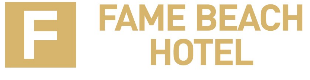 FAME BEACH HOTEL FACT SHEETBeach Front Hotel for Couples and Families Year of Last Partly Renovation: Fame Beach Hotel in 2020 – Fame Hotel in 2022 (bathrooms renovated in 2021)Adress		: Merkez Mah. Deniz Cad. No 25, Kemer –ANTALYATelephone	: +90 242 8145498Web Adress	: www.famehotelskemer.comEmail adress	: reservation@famehotelskemer.com Coordinates	: Fame Beach Hotel  Latitude:  36.602171 Longitude: 30.566842 		  Fame Hotel Latitude:  36.601103 Longitude: 30.564574BRIEF PRESENTATION OF THE HOTEL: The hotel is located in the heart of Kemer where all colors of nature can be experienced and entertainment is abundant. The Buildings of the Hotel are in a modern architectural style and suiteable especially for couples and families. The Fame Beach Hotel located by the sea features a private beach area, a pool area and a garden.The Fame Hotel Garden has own private pool area and a garden. The accommodation offers a 24-hour front desk and concierge service.LOCATION:Distance to the town		: Right in Kemer Distance to the town center	: 200 mt. from the Kemer centerDistance to the city		: 40 km from Antalya Distance to the city center	: 43 km from Antalya CenterDistance to the nearest airport	: 50 km from Antalya International Airport (IATA Code: AYT)Distance to the beach              : Fame Beach Hotel by the sea -Fame Hotel: 175 mt to the beachDistance to the bus station	: About 1 km from Kemer bus btationDistance to the bus stop	: About 150 mt from the nearest bus stop Distance between Buildings	: Distance between Fame Beach hotel Building and Fame Hotel is 175 mt.BEACH AND SWIMMING POOL                                                                                                                                                                                          The Beach is pebbly. The Fame Beach Hotel has 1 outdoor pool (100 sq. m - depth 1,40 mt.) and the Fame Hotel has 1 outdoor pool (125 sq. m. – depth 1,40 mt.) which has 3 waterslides. The usage of canopy, sunbeds and sunbed cushions is F.O.C.  A deposit for towels is paid at the reception upon check-in to the Hotel CHILDREN FACILITIES:                                                                                                                                                        Baby Cot in room (on request)                                                                                                                                          High chair in restaurant                                                                                                                                                    2 Kids swimming pool (1 at Fame Beach Hotel and 1 at Fame Hotel) 6 sq.m. (depth: 35 cm.)     ACCOMODATION CONDITIONS:FAME BEACH HOTEL                 							                                      Total Number of Rooms: 110 modern designed rooms  (260 beds)                                                                                                                                         89 Standart Room  / Garden View or Pool View                                                                                                                              13 Family Room (1 big room) / Mountain View or Garden View                                                                                                          8 Superior Family Room (total 2 rooms with connecting door ) / Sea View                                          Room for Disabled People: 1 room (Standart room)                                                                       Room measures and types of beds                                                                                                                          Standart Rooms		: 16 sq.m. / 1 french bed or 2 twin beds                                                                                                         Family Rooms			: 33 sq.m. / 1 french bed + 2 twin beds                                                                                                     Superior Family Rooms	: 40 sq.m. / 1 french bed + 2 twin beds      FAME HOTEL									                                Total Number of Rooms: 108 modern designed rooms  (230 beds) in 2 complex                                                                                                                                         108 Standart Room  / Garden View or Pool View or Mountain view                                                                                                                             Room measures and types of beds                                                                                                                          Standart Rooms		: Between 15 sq.m. (1 french bed or 2 twin beds) and 39 sq.m. (1 french bed + 2 twin beds)                                                                                                                                                                                                                                                                                             Room Facilities for All Rooms:                                                                                                                                                               Balcony                                                                                                                                                                               Bathtub or shower                                                                                                                                                   Hairdryer                                                                                                                                                                            Individual air condition                                                                                                                                                       Sattelite TV                                                                                                                                                                             Frigobar (only water)                                                                                                                                                                   Coffee and tea making facilities                                                                                                                                      Direct phone line (extra charge)                                                                                                                                                              Internet wi-fi (extra charge)                                                                                                                                                   Safe (extra charge)                                                                                                                Housekeeping service	: Every day                                                                                                                                                        Bed linen change   		: Every day                                                                                                                                           Towels change		: Every daySmoking rooms: Yes                                                                                                                                  Floor cover: Fame Beach Hotel Laminate & marble – Fame Hotel tile                                                                                                          Check-in Time: 14:00 – Check-out Time: 12:00FOOD & BEVERAGE SYSTEM: All Inclusive and self service system includes local alcholic and inalcholik drinks, breakfast, late breakfast, lunch, sneak service, cake & coffee service  and dinnerBreakfast 		07:00 - 09:30	(in the Fame Beach Hotel Restaurant)                                                                                                                                                                             Late breakfast         	09:30 – 10:00	(in the Fame Beach Hotel Restaurant)                                                                                                                                                                   Lunch                         12:30 – 14:00	(in the Fame Beach Hotel Restaurant)                                                                                                                                                            Snack service          	11:00 – 16:00	(Poolside) in the Fame Beach Hotel and in the Fame Hotel                                                                                                                                                                       Cake & coffee service16:00 – 17:00	(Poolside) in Fame Beach Hotel and in the Fame Hotel                                                                                                                                                        Dinner			19:30 – 21:30	(in the Fame Beach Hotel Restaurant)Pool Bar		10:30 – 23:00 	(local alcholic and inalcholic drinks) in Fame Beach Hotel and Fame Hotel)                                                          *** Depending on the Pandemic measures to be taken by the Turkish state, the functioning of the food & beverage and the restaurant may vary          		                                                                                                                          HOTEL FACILITIES:                                                                                                                                                                      Wi-fi 		  	(at the Lobby f.o.c - in the rooms and in general areas on request with charge)                                                                                                                                                                      Parking             		(f.o.c.)                                                                                                                                                               Luggage Room 	(f.o.c.)									                   Ping pong	  	(f.o.c.) in Fame Hotel Area 					                      Biliard 		  	(charge) in Fame Hotel AreaENTERTAINMENT:                                                                                                                                                                      Live Music twice a week 								                     Turkish Night once a week *** Depending on the Pandemic measures to be taken by the Turkish state, entertainment activities may not be organized between certain dates or may be canceled completely.EXTRAS:                                                                                                                                                                                    All import drinks, fresh juices, minibar (except water), telephone, safe box, all drinks taken after 23:00, internet wi-fi in rooms, poolside and beach.ACEPTED CREDIT CARDS:                                                                                                                                                Visa & Master Card